ШКОЛЯР №15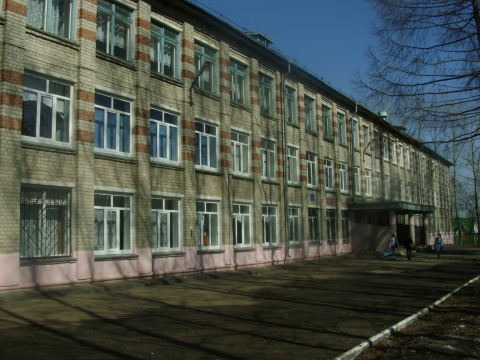 Школьная информационная газета для всех неравнодушных к школе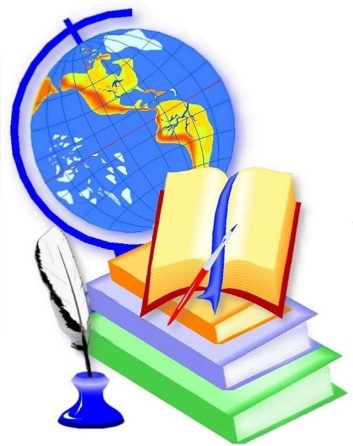 УЧИТЕЛЬ, ПЕРЕД  ИМЕНЕМ ТВОИМ…ШКОЛА ,ШКОЛА , ты начало всех тропинок и дорог…ДА , так и есть. А встречает нас   на старте  длинного  жизненного  пути  наш  УЧИТЕЛЬ. И сегодня  наши слова благодарности  ему (  или ей)!  Знакома вам такая картина, ребята:С ДНЕМ  УЧИТЕЛЯ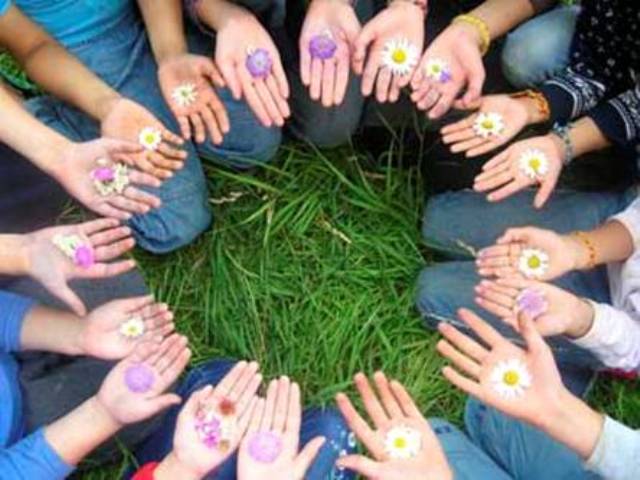 Дорогие наши педагоги!Мы понимаем что не всегда радуем вас  своими успехами ,что вы мечтаете в нас видеть свое продолжение, что вы  желаете нам только добра Поверьте, мы все это понимаем и ценим вашу любовь и заботу о нас Это правда, что редко  мы говорим вам слова любви и признания ,но они всегда готовы сорваться с наших губ:»«МЫ  ВАС  ЛЮБИМ» 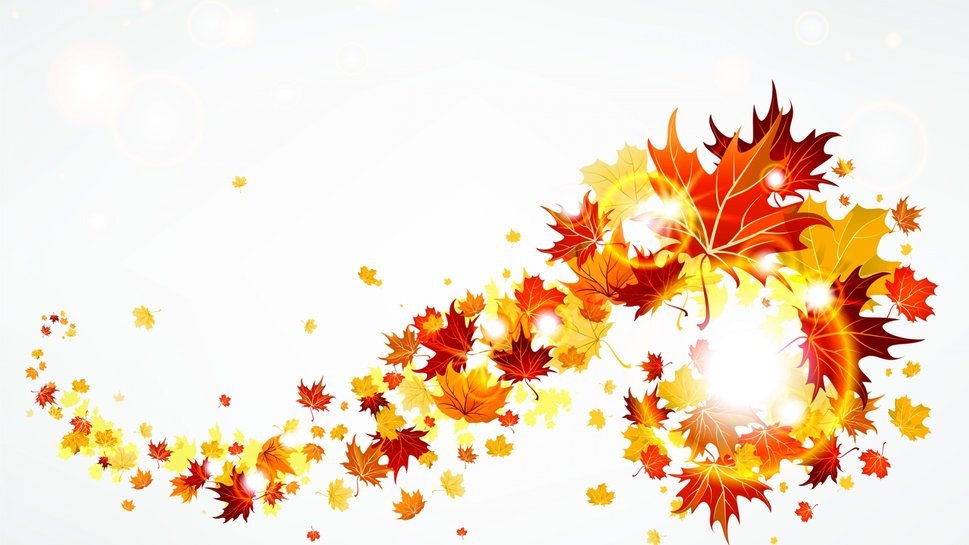 Ребята, наша школа в этом году пополнилась новыми учениками : первоклашками и десятиклассниками.  Вот что старшеклассники сказали  о первых днях  пребывания у нас в школе.  Иван Бочков: « В школе все очень  нравится, Доброе отношение учителей, комфортная  среда, замечательная столовая, симпатичные одноклассники. Я доволен».НОВОСТЬ  ОДНОЙ  СТРОКОЙ…-В школе начались  предметные олимпиады, приглашаем всех принять в них  активное  участие.-В школе прошел районный психологический семинар   о вредных привычках и  способах, как избавиться от них.-До конца  четверти  осталось меньше месяца , советуем не расслабляться. 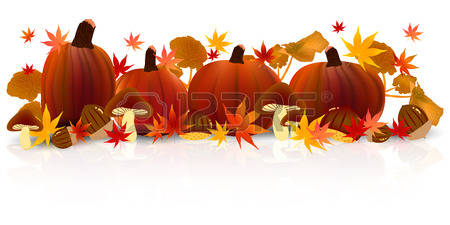 «Красный»  день  календаря.01 октября 2016 – День пожилого человека02 октября 2016 – День Учителя*02 октября 2016 – Всероссийский день профессионально-технического образования (День профтехобразования)04 октября 2016 – День военно-космических сил России04 октября 2016 – День войск гражданской обороны. День МЧС05 октября 2016 – День работников уголовного розыска09 октября 2016 – День работника сельского хозяйства**14 октября 2016 – Покров Пресвятой Богородицы. Покров День - начало свадебной поры20 октября 2016 – День войск связи вооруженных сил РФ24 октября 2016 – День соединений и частей специального назначения25 октября 2016 – День таможенника Российской Федерации29 октября 2016 – День работников службы вневедомственной охраны МВД30 октября 2016 – День автомобилиста-вс30 октября 2016 – День инженера-механика30 октября 2016 – День памяти жертв политических репрессийРЕБЯТА, школьный год длится целых 9 месяцев,  почти 200 дней! Вам предстоят новые открытия, новые встречи и знакомства.  Ваш путь не  будет легким.  На вашем пути встретятся новые  испытания, взлеты и падения. Желаем вам пройти их с честью! Через   тернии -  к звездам! Пусть надежным компасом будет верный друг и интересная книга, жажда  знаний и любовь к жизни. Счастья вам!!!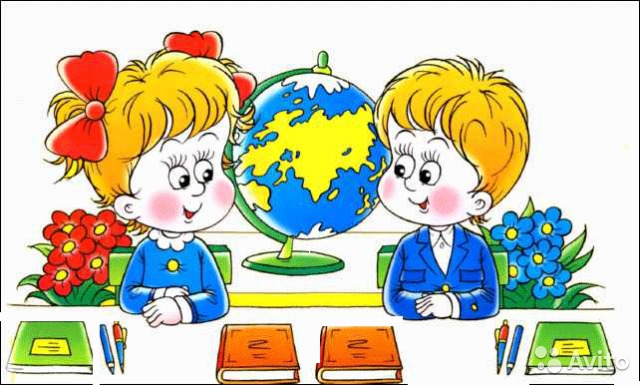 Сон. Будильник. Душ. Зарядка.
 Завтрак. Чай. Портфель. Тетрадка.
  Туфли. Путь. Вороны. Счет.
  Опозданье. Незачет.  Перемена. Поведенье.
  Двойка. Завуч. Огорченье.
  Выяснение. Звонок.
  Бег по лестнице. Урок.  Цифры. Правила. Мученья.
  Свет. Окно. Мечты. Виденья.
  Устный счет. Пример. Доска.
  Умножение. Тоска.  Двойка. Разочарованье.
  Перспектива. Наказанье.
  Оптимизм. Борьба с пороком.
  Шутки. Смех. Конец урокам!Дом. Один. Ура! Игрушки.
  Суп. Блины. Компот. Ватрушки.
  Отдых. Мультиков программа.
  Телефон. Компьютер. Мама.  Встреча. Поцелуй. Дневник.
  Ох! Ремень. Вопросы. Крик.
  Оправданья. Сопли. Слезы.
  Восклицания. Угрозы.  Примирение. Учебник.
   Делай сам! – Угу. Решебник.
  Ужин. Ванна. Расслабленье.
  Завтра утром повторенье:   Сон. Будильник. Душ. Зарядка…          Конечно, знакома!      Более того, учителя тоже живут в таком ритме и очень хорошо вас понимают, слишком хорошо.В этот праздник - День учителей -
Позабудьте все свои тревоги
И на мир смотрите веселей.
Вы для нас всегда источник света,
И ребята все, не сговариваясь,
Вам несут красивые букеты.
Ведь для них сиянье Ваших глаз -
Лучшая награда за старание,Лучше, чем любая из похвал.
И у них одно желанье:Только бы доставить радость Вам.
Вы для всех несете факел знаний,
Тот, что не погаснет никогда.
Пусть же Ваши сбудутся желанья,
И Ваш дом не посетит беда!